Сигаретная страна –Очень мрачная она.Кто хоть раз в нее ступил, Сигарету закурил, Тот во многом прогадал, Тот здоровье потерял.Лучше спорт, компьютер, книжкиДля девчонок и мальчишек. Научись ответить «нет»Любой пачке сигарет!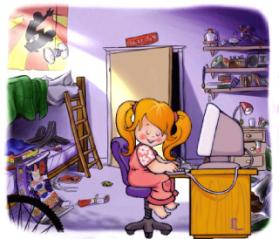 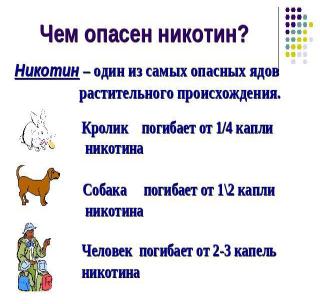 Для человека смертельная доза никотина составляет от 50 до 100 мг, или 2-3 капли. Именно такая доза поступает ежедневно в кровь после выкуривания 20-25 сигарет (в одной сигарете содержится примерно 6-8 мг никотина, из которых 3-4 мг попадает в кровь). Курильщик не погибает по тому, что доза вводиться постепенно, не в один прием. Систематическое поглощение небольших, не смертельных доз никотина вызывает привычку, пристрастие к курению.Департамент социальной защиты населения администрации Владимирской областиГосударственное казенное учреждение  социального обслуживания Владимирской области «Собинский социальный реабилитационный центр для несовершеннолетних»Куренье – вред, куренье – яд,
Не зря об этом говорят,От никотина уберечь Должны мы маленьких ребят…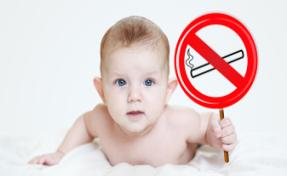 г. Собинка – 2016 г.ВЛИЯНИЕ КУРЕНИЯ НА ДЕТСКИЙ ОРГАНИЗМ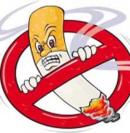 Курение является источником многих заболеваний, особенно негативное оно сказывается на детях от 6-15 лет. Табачный дым не простая ноша для детского здоровья, влияние курения на детский организм в первую очередь, сказывается на лёгких юных курильщиков. Дело в том, что у них объём лёгких намного меньше, чем у взрослых, иммунная система находится в стадии развития, по этой причине, повышается вероятность дыхательных болезней инфекционного типа, ушных инфекций, вызываемых также вторичным дымом в случае пассивного курения.КУРЕНИЕ СИГАРЕТувеличивает риск поражения организма ребёнка бронхиальной астмой, хроническими обструктивными заболеваниями лёгких, бронхитом и прочими заболеваниями дыхательной системы. оказывает угнетающее действие на детское развитие, ребёнок становится беспокойным, возникает нарушение сна, понижается аппетит. поражает нервную и сосудистую системы. Дети начинают жаловаться на возникновение одышки в процессе физических нагрузок, также у них понижается успеваемость в школе. Это связанно с замедлением физического и психического развития.оказывает негативное влияние на метаболизм, ухудшается усвояемость сахара, разрушается витамин C.ФАКТЫ  ВРЕДНОГО ВОЗДЕЙСТВИЯ КУРЕНИЯ НА ОРГАНИЗМВ момент затяжки сигаретой образуется около 1200 вредных веществ, среди которых канцерогены, вызывающие рак. 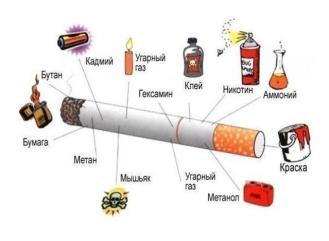 В год от курения умирают ОКОЛО 4 МИЛЛИОНОВ ЧЕЛОВЕК, то есть каждые восемь секунд появляется новая жертва никотина.Курильщик своими же руками сокращает собственную жизнь минимум НА ВОСЕМЬ ЛЕТ.